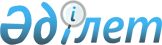 О некоторых вопросах финансирования Управления Делами Президента Республики КазахстанПостановление Правительства Республики Казахстан от 30 сентября 1999 года № 1483

      В целях обеспечения надлежащей охраны от пожаров объектов административного комплекса в г. Астане Правительство Республики Казахстан постановляет: 

      1. Министерству финансов Республики Казахстан выделить Управлению Делами Президента Республики Казахстан за счет средств, предусмотренных в республиканском бюджете на 1999 год на неотложные государственные нужды, 12500 (двенадцать миллионов пятьсот) тысяч тенге для технического оснащения специализированной пожарной части в государственной резиденции "Кызыл-Жар". 

      2. Министерству финансов Республики Казахстан осуществить контроль за целевым расходованием выделяемых средств. 

      3. Настоящее постановление вступает в силу со дня подписания. 

 

     Премьер-Министр     Республики Казахстан

     (Специалисты: Склярова И.В.,                   Кушенова Д.С.)
					© 2012. РГП на ПХВ «Институт законодательства и правовой информации Республики Казахстан» Министерства юстиции Республики Казахстан
				